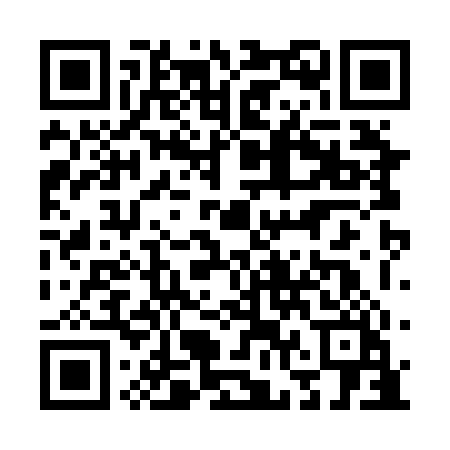 Prayer times for Mount St. Patrick, Ontario, CanadaMon 1 Jul 2024 - Wed 31 Jul 2024High Latitude Method: Angle Based RulePrayer Calculation Method: Islamic Society of North AmericaAsar Calculation Method: HanafiPrayer times provided by https://www.salahtimes.comDateDayFajrSunriseDhuhrAsrMaghribIsha1Mon3:275:241:126:348:5910:562Tue3:285:241:126:348:5910:553Wed3:295:251:126:348:5910:554Thu3:305:261:126:348:5810:545Fri3:315:261:126:348:5810:536Sat3:325:271:126:348:5810:527Sun3:335:281:136:348:5710:518Mon3:345:291:136:338:5710:519Tue3:365:291:136:338:5610:5010Wed3:375:301:136:338:5610:4811Thu3:385:311:136:338:5510:4712Fri3:405:321:136:328:5410:4613Sat3:415:331:136:328:5410:4514Sun3:435:341:146:328:5310:4415Mon3:445:351:146:318:5210:4216Tue3:465:361:146:318:5110:4117Wed3:475:361:146:318:5110:4018Thu3:495:371:146:308:5010:3819Fri3:505:381:146:308:4910:3720Sat3:525:391:146:298:4810:3521Sun3:535:411:146:298:4710:3422Mon3:555:421:146:288:4610:3223Tue3:575:431:146:288:4510:3024Wed3:585:441:146:278:4410:2925Thu4:005:451:146:268:4310:2726Fri4:025:461:146:268:4210:2527Sat4:045:471:146:258:4110:2428Sun4:055:481:146:248:3910:2229Mon4:075:491:146:248:3810:2030Tue4:095:501:146:238:3710:1831Wed4:105:511:146:228:3610:16